SCENARIUSZ  ZAJĘĆ DYDAKTYCZNYCH DLA DZIECI  3- LETNICHOpracowanie : nauczyciele wychowania przedszkolnego SPP w WolanowieTemat: ,,Koziołeczek” – dziecko kozy.Grupa wiekowa : 3 – latkiCele ogólne:wzmacnianie więzi rodzinnychsłucha testów literackich i wypowiada się na ich tematdoskonalenie percepcji słuchowejkształtowanie opiekuńczej postawy wobec zwierzątCele szczegółowe- dziecko:odpowiada na pytania dotyczące wierszaprzełamuje swoją nieśmiałośćodgaduje zagadkiswobodnie wypowiada się na określony tematwie jak wygląda kozadoskonali sprawność manualnąRealizacja zadań zgodna z podstawą programową.Kompetencje kluczowe: Porozumiewanie się w języku ojczystym:odgadywanie zagadek dotyczących zwierząt z wiejskiego podwórkawypowiadanie się na temat zwierząt hodowanych na wsirozumienie i wykonywanie poleceń nauczycielasłuchanie wiersza czytanego przez nauczycielaKompetencje matematyczne:doskonalenie orientacji przestrzennejUmiejętność uczenia się:odwoływanie się do doświadczeń i posiadanej wiedzyprzyswajanie nowych wiadomości poprzez naśladowanie i powtarzanieMetody pracy:–	czynne: ćwiczeń, zadań stawianych dziecku oraz kierowania własną działalnością–	percepcyjne: obserwacji i pokazu  –	słowne: żywego słowa, rozmowa kierowana, objaśnienia i instrukcjeFormy pracy: indywidualna Środki dydaktyczne:Wiersz H. Bechlerowej pt. ,,Koziołeczek”. Plansza demonstracyjna – obrazek przedstawiający wygląd kozy. Ilustracja przedstawiająca kozę, farby, pędzelek, kubek. Przebieg zajęć: „Koziołeczek" – wiersz H. Bechlerowej czytany przez rodzica. Koziołeczek z wielkim koszemw piątek rano na targ poszedł.Stoi stragan za straganem,na nich głowy kapuściane.Koziołeczek za złotówkęKupił dużą, piękną główkę.Kiedy wracał przez plac pusty,Zjadł listeczek z tej kapusty.Minął domek, płotek długi,schrupał przy nim listek drugi.Trzeci, czwarty zjadł z ochotą,kiedy kładką szedł przez potok.A przed domem na placykuzostał tylko głąb w koszyku.Kozia mama nóżką skrobie:- Jak ja z głąba obiad zrobię?....Pytania do wiersza:- Gdzie poszedł koziołek?- Czyim dzieckiem jest koziołek?- Co kupił?- Ile listków kapusty zjadł koziołek?- Czy z tej reszty (głąba) mama koziołka zrobi obiad?Rozwiązywanie zagadek o zwierzętach z wiejskiego podwórka . Rodzic czyta zagadki, a dziecko odgaduje. Po rozwiązaniu zagadki dzieci naśladują poprzez odgłos wybrane zwierzęta z podwórka wiejskiego.Bywa siwy, gniady, kary,Wozi ludzi i towary. (koń)Dobre ma zwyczaje- ludziom mleko daje. (krowa)Chodzi po podwórkui grzebie łapami,mówią o niej ptak domowy,nazwijcie ją sami. (kura)Dzięki niej na zimęmasz czapkę i szalik.Gdy w góry pojedziesz,ujrzysz ją na hali. (owca)Kopytka, rogi i bródka mała,i żeby jeszcze tak nie skakała,najpierw na drzewo, potem do woza,już wiesz na pewno, to zwykła…(koza)Zabawa ruchowa ,, Rób to co ja”. Dziecko stara się naśladować rodzica np.                                        - stań na jednej nodze, złap jedną ręka za ucho drugą za nos, zrób trzy przysiady, dotykaj językiem czubek nosa, idź na paluszkach.                                                                                                                                                                                                                                                                                         Oglądanie wspólnie z rodzicem obrazka przedstawiającego kozę, omówienie jego wyglądu.  Dzieci oglądają obrazek przedstawiający kozę, nazywają części ciała kozy. Wskazują ile ma nóg. Czy ma brodę, ogon, uszy? Czy jest wysoka czy niska? (Załącznik nr 1)Słuchanie nagrań głosów zwierząt z wiejskiego podwórka. (Załącznik nr 2)Dla chętnych - Praca plastycza ,,Koziołek”. Dzieci malują farbami/ kredkami ilustrację przedstawiającą ,,Koziołka”. ( Załącznik nr 3)Załączniki:Załącznik nr 1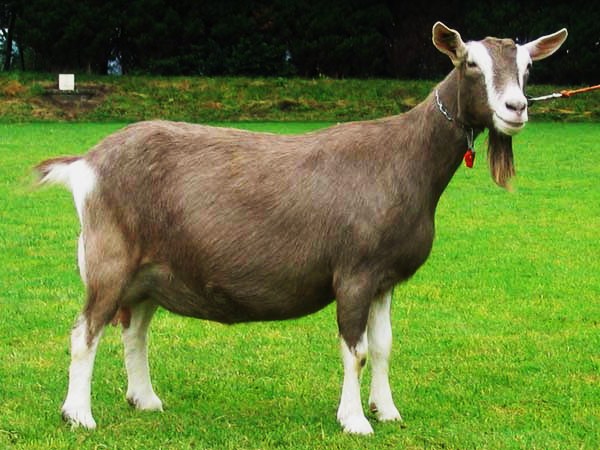 Załącznik nr 2https://www.youtube.com/watch?v=3oE8dF4HPAEZałącznik nr 3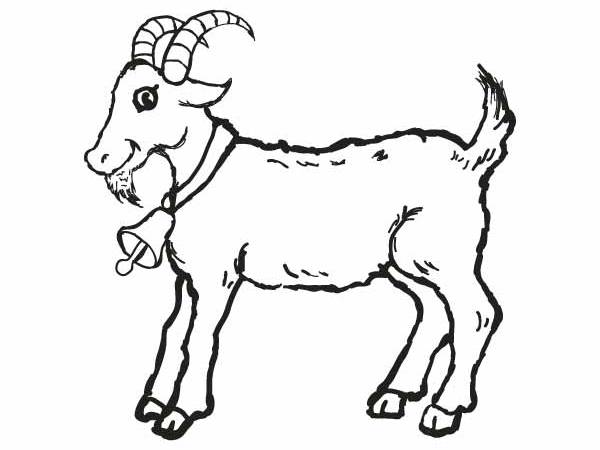 